Омонимия в английском языке. Способы различения омонимовЦиплухина Олеся Николаевна,учитель первой квалификационной категорииСпециализированная гимназия №8 с обучением натрех языках им. М. Х. Дулатиг. ШымкентПри изучении любого языка мы сталкиваемся с таким явлением как омонимия. Омонимия – это звуковое или графическое совпадение языковых единиц, значения которых не связаны друг с другом. Но почему же она вызывает такое затруднение?Сама омонимия является частью глобальной проблемы соотношения формы и содержания в языке. Омонимия значительно затрудняет запоминание новых слов языка, из-за нее возникают проблемы с пониманием как письменной, так и устной речи.Кроме того, из-за незнания омонимичных слов, мы можем в беседе с другим человеком произнести или написать какое-то слово неправильно, и из-за этого может поменяться смысл предложения и наш собеседник может понять нас неправильно, ведь в смысл этого самого слова мы вкладывали совсем другое.Но почему же нам так сложно справиться с омонимией иностранного языка? Ведь это кажется таким простым: просто сесть и выучить разницу некоторых слов. Но именно поэтому это и является сложным процессом, особенно для детей. Нужно сидеть и учить.Это кажется таким скучным и нудным. Детям в принципе не нравится долго сидеть на одном месте и зубрить, как им кажется, ненужные материалы, а тут еще и совсем непонятные слова, которые ты должен повторять из раза в раз, чтобы они не вылетели из головы.Психолог Виктория Пруд считает, что это проблема характерна для детей по всему миру. Дети хотят получить все и сразу, им не нравится рутинность процессов, они хотят постоянно веселиться, а процесс учебы ограничивает их социальное взаимодействие с другими детьми. Поэтому очень важно привлечь детей к обучению, сделать этот процесс более веселым.Наиболее частая причина возникновения омонимов – это совпадение по форме двух или нескольких слов, которые произошли из разных языков и в процессе развития языка слились в похожую звуковую и грамматическую форму.Существует несколько классификаций омонимов. Согласно одной из них, основоположником которой является Вальтер Скотт, омонимы делятся на 3 группы.Лексические омонимы - это омонимы, относящиеся к одной части речи, но имеющие разный смысл. (mass-масса, mass-обедня)Грамматические омонимы – это омонимы, имеющие одинаковое звучание и написание, но относящиеся к разным частям речи. При этом они могут иметь некую общность смысла(round-круг, round-круглый)Лексико-грамматические омонимы – это омонимы, которые имеют разные грамматические и лексические характеристики. (see-видеть, sea-море)Так как  омонимия является одним из самых сложных  аспектов изучения английского языка, я решила попробовать создать карточки, которые помогут   запомнить и понять некоторые омонимичные слова. (Приложение 1) На этих карточках можно увидеть омонимичные слова, контекст их употребления, перевод и картинки, иллюстрирующие эти слова.Приложение 1Meet/ meatWeek/weak
Bat/badEffect/affectAffect/effectTheir/there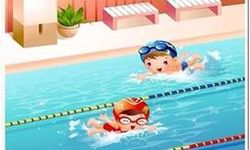 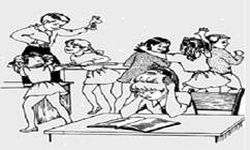 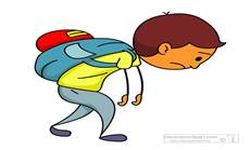 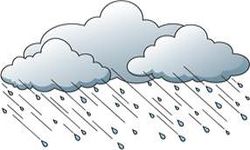 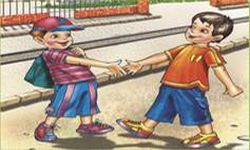 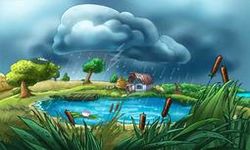 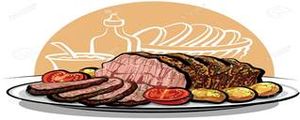 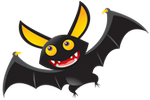 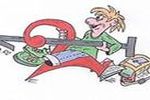 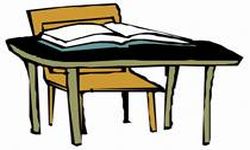 